                                                                    C V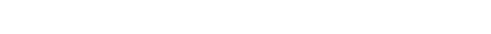           Personal Information: Marital status: Single Gender: Female Religion: Muslim Nationality: SudanesePlace & Date of birth:Sudan 17-10-1991Saudi- DammanMob: + 966549680964+ 966550407775Email:hadoolisqween@gmail.comhadeel-38@live.comQualifications:B. Sc. Hons. In Electronic Engineering (Telecommunication)Al-neelain University [13/10/2015]Master’s degree in Mobile Phone Systems Engineering (Telecommunication) Al-neelain University.Achievement:Patented (3469), unmanned aerial vehicle intelligent ambulance based system (Hardware).Objective:To gain further knowledge and experience in my chosen field.Work experience:Worked for one year in field Data Enter.Training & Courses:Cisco Certified Network Associate (CCNA) Networks Advanced, Plus Training Center, [17/05_15/06/2016]Mobile network (GSM,GPRS,UMTS,CDMA&CONFIGURATION), Sudacad.[1/8 to16/8/2016]Networks (fundamental and configuration of network, Cisco equipment configuration ), Sudacad.[1/8 to16/8/2016]Data communication , Sudacad.[1/8 to16/8/2016]-[3/01/2018 To21/03/2018] Sudan Telecom Group Company Ltd. (SUDATEL).* wireless systems monitoring (NSS-GSM-CDMA-WCDMA),Languages:Arabic  English.Skills:Programming language C#/C++.Graduation Projects and Small Projects.Used the Computer and internet.Windows – Microsoft Office.Matlab program.OptiSystem program.Latex-Texmaker program.Mission planner program.Microcontroller, proteus program.Arduino IDE.Lead Teams and Scientific Groups.Ability to work under stressful conditions.